6.A  Sčítanie a odčítanie dvojciferných čísel 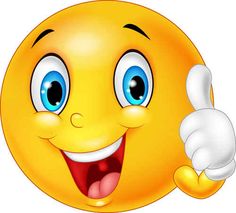 1. Sčítaj. Pomôž si kreslením.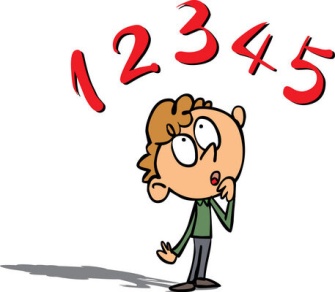 2. Vypočítaj.24 + 20 + 12 =  					43 + 22 + 30 = 30 + 48 + 11 =					34 + 21 + 24 =42 + 13 + 31 =					25 + 35 + 41 =3. Vypočítaj.26  +  62  =			53  +  34  =			67  +  22  =44  +  33  =			51  +  13  =			72  +  11  =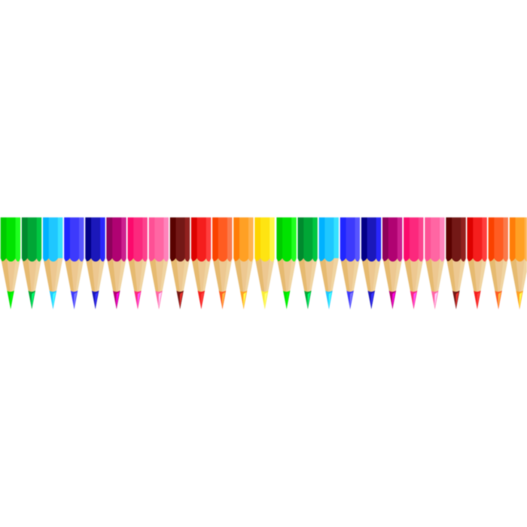 4. Vypočítaj.   23			 14			32		     74		    65+51                   +52           	       +33                +15                   +31-------               --------      	     --------           ----------             ---------Dnes si zopakujeme písanie mäkčeňa. Dávajte pozor na slabiky de, te, ne, le, di, ti, ni, li! 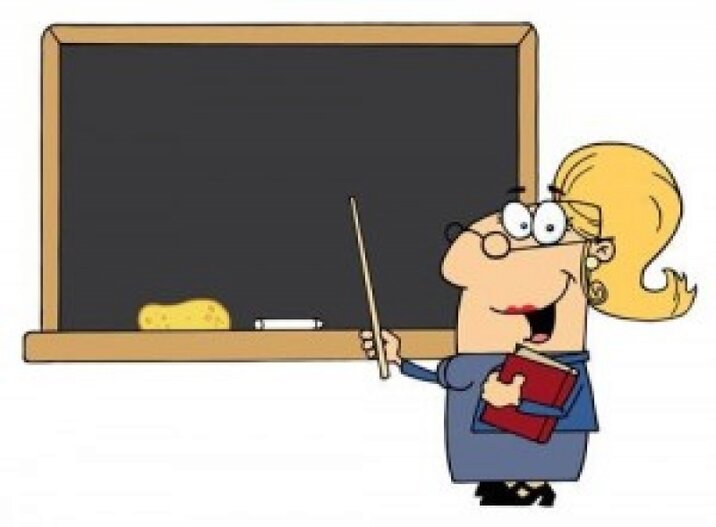 1.  Pomenuj zvieratká a napíš: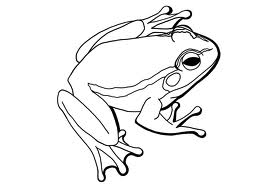 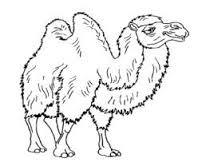 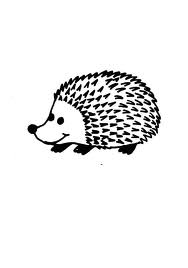 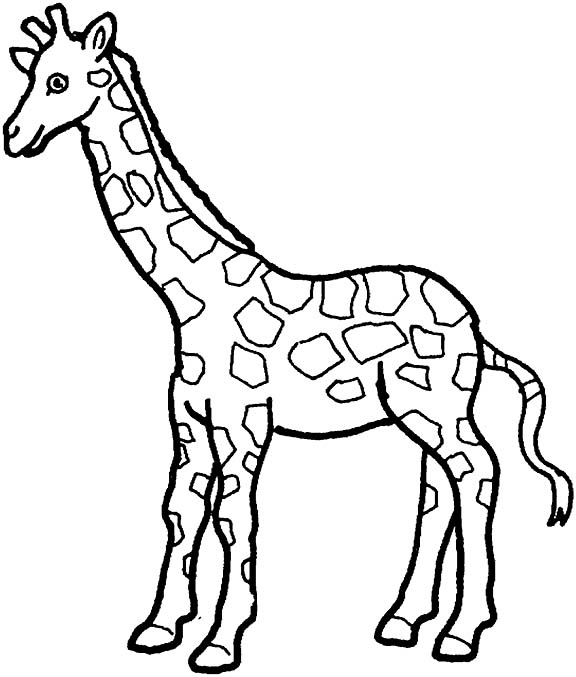      _________________                  ______________               ____________________         ________________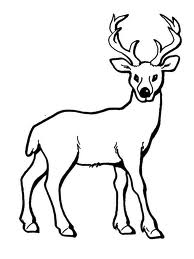 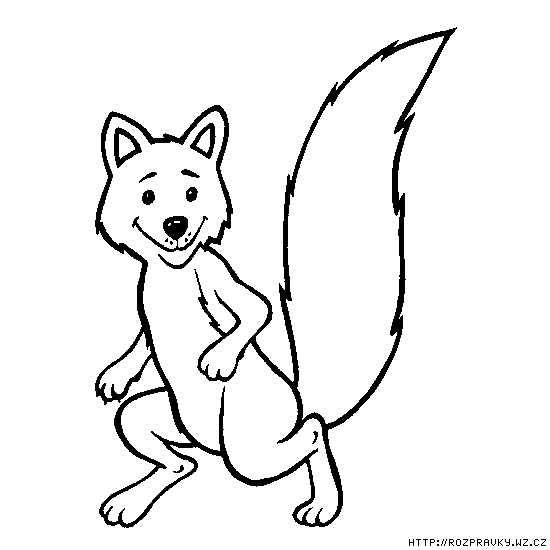 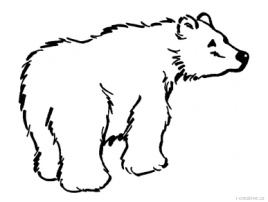 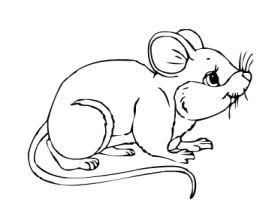    _____________________      __________________         ____________________               ______________2. Doplň v slovách mäkčeň!     nedela,  macka,  nozík,  veza,   myslienka,  cizmicky,  radost,  datel,  výtah,  vana,  ohen,  noznice,  pomaranc,  kosík,  sukna,  stastie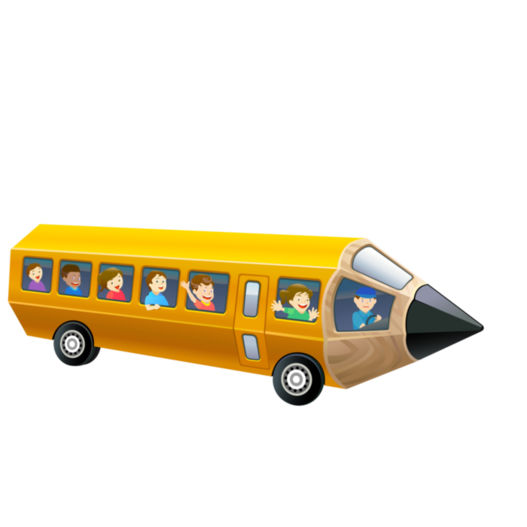 41 + 26 =21 + 33 =15 + 43 =31 + 45 =Slovensko – srdce Európy. Stred Európy je na Slovensku - pri Kremnici.Slovenská republika vznikla 1. januára 1993 ako slobodný a demokratický štát.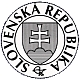 Naše svetoznáme pamiatky zapísané v zozname Svetového prírodného a kultúrneho dedičstva UNESCO (Organizácia Spojených národov pre výchovu, vedu a kultúru):  Spišský hrad s pamiatkami v jeho okolí.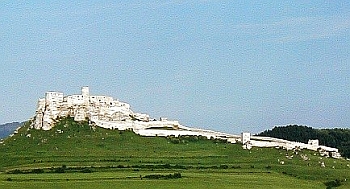 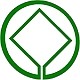 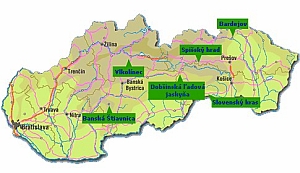  Banská Štiavnica a pamiatky v jej okolí.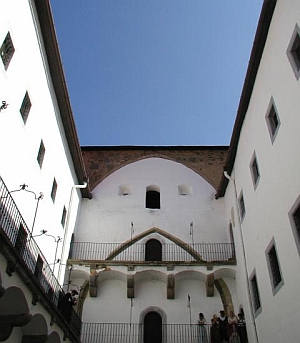  Vlkolínec so svojimi prekrásnymi drevenicami. 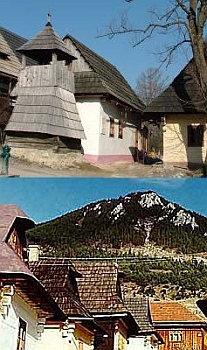 